Ո Ր Ո Շ ՈՒ Մ11 օգոստոսի  2022 թվականի   N1162 -Ա ՀԱՄԱՅՆՔԻ ԿԱՊԱՆ ՔԱՂԱՔԻ ԼԵՌՆԱԳՈՐԾՆԵՐԻ ՓՈՂՈՑԻ ԹԻՎ 3/15/13 ԵՎ 3/15/14  ՀԱՍՑԵՆԵՐՈՒՄ ԳՏՆՎՈՂ ԺԱՌԱՆԳՈՒԹՅԱՆԻ ԻՐԱՎՈՒՆՔՈՎ ՀԱՍՄԻԿ ՌՈՒԲԵՆԻ ՔԱՐԴՈՒՄՅԱՆԻՆ ՊԱՏԿԱՆՈՂ  ԲՆԱԿԵԼԻ  ՏԱՐԱԾՔՆԵՐԻ ԳՈՐԾԱՌՆԱԿԱՆ ՆՇԱՆԱԿՈՒԹՅՈՒՆԸ ՓՈՓՈԽԵԼՈՒ, ՎԵՐԱՀԱՍՑԵԱՎՈՐԵԼՈՒ ԵՎ ՆՈՐ ՀԱՍՑԵՆԵՐ ՏՐԱՄԱԴՐԵԼՈՒ ՄԱՍԻՆ Ղեկավարվելով Տեղական ինքնակառավարման մասին ՀՀ օրենքի 35-րդ հոդվածի 1-ին մասի 22-րդ, 24-րդ կետերով, համաձայն Հայաստանի Հանրապետության կառավարության 2002 թվականի փետրվարի 2-ի Հայաստանի Հանրապետությունում շենքերի, շինությունների կամ դրանց մի հատվածի գործառնական նշանակությունը փոփոխելու կարգը հաստատելու մասին թիվ 88, Հայաստանի Հանրապետության կառավարության 2005 թվականի դեկտեմբերի 29-ի «Անշարժ գույքի` ըստ դրա գտնվելու վայրի հասցեավորման, ինչպես նաև անշարժ գույքի հասցեների ռեեստրի ստեղծման  և վարման կարգը սահմանելու մասին»  թիվ 2387-Ն որոշումների և հաշվի առնելով  Հասմիկ Քարդումյանի դիմումը.                    ո ր ո շ ու մ  ե մ1.Փոփոխել ժառանգության իրավունքի վկայագրի  համաձայն Հասմիկ Ռուբենի Քարդումյանին պատկանող, համայնքի Կապան քաղաքի Լեռնագործների փողոցի թիվ 3/15/13 և Լեռնագործների փողոցի թիվ 3/15/14  հասցեներում գտնվող  բնակելի տարածքների գործառնական նշանակությունները` բնակարան օգտագործելու նպատակով` առանց նախագծման թույլտվություն (ճարտարապետահատակագծային առաջադրանք) տրամադրելու: 2.Վերահասցեավորել Կապան քաղաքի Լեռնագործների փողոցի թիվ 3/15/13 հասցեում գտնվող բնակարանը և տրամադրել նոր հասցե` Սյունիքի մարզ, Կապան համայնք, ք. Կապան, Լեռնագործների փողոց, թիվ 3/15  շենք, թիվ 13 բնակարան:3.Վերահասցեավորել Կապան քաղաքի Լեռնագործների փողոցի թիվ 3/15/14 հասցեում գտնվող բնակարանը և տրամադրել նոր հասցե` Սյունիքի մարզ, Կապան համայնք, ք. Կապան, Լեռնագործների փողոց, թիվ 3/15  շենք, թիվ 14 բնակարան:ՀԱՄԱՅՆՔԻ ՂԵԿԱՎԱՐ                              ԳԵՎՈՐԳ ՓԱՐՍՅԱՆ 2022թ.օգոստոսի 11
        ք. Կապան
ՀԱՅԱՍՏԱՆԻ ՀԱՆՐԱՊԵՏՈՒԹՅԱՆ ԿԱՊԱՆ ՀԱՄԱՅՆՔԻ ՂԵԿԱՎԱՐ
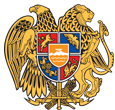 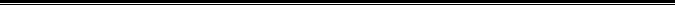 Հայաստանի Հանրապետության Սյունիքի մարզի Կապան համայնք 
ՀՀ, Սյունիքի մարզ, ք. Կապան, +374-285-42036, 060521818, kapan.syuniq@mta.gov.am